Приложение №1к Положению о порядке проведения 
научной премии «АКСАЛИТ»Просим к форме заявки на участие в номинации «Промышленность и искусство» прикрепить СОГЛАСИЕ на использование фотоизображений заполненное руководителем производства: начальники лаборатории, главный технолог, главный инженер, начальник цеха или другим уполномоченным лицом (См. страницу 2).СОГЛАСИЕна использование фотоизображенийЯ, _________________________________________________________________________ФИО, должность,___________________________________________________________________________наименование предприятияподтверждаю, что изображения, высылаемые для участия в премии «АКСАЛИТ» сотрудниками: _____________________________________________________________________________перечень сотрудников__________________________________________________________________________________________________________________________________________________________, не являются коммерческой тайной и не содержат конфиденциальной информации. Также, даю согласие компании ООО «АКСАЛИТ Софт» на размещение изображений на официальном сайте Премии «АКСАЛИТ» по электронному адресу https://award.axalit.ru и использование изображений в рекламных, информационных и иных материалах на территории Российской Федерации, в том числе сети Интернет._________________			___________________/________________________Дата					 Подпись			ФИОФорма заявки на участие в научной премии «АКСАЛИТ»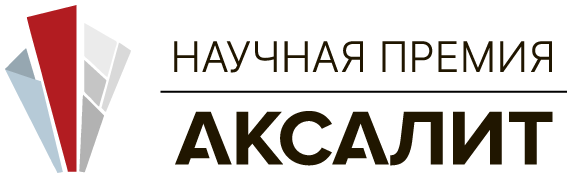 Номинация Напишите название вашей работыУкажите ваше ФИОФИО полностьюПредприятиеНаименование организации и город, где работает участникЗанимаемая в настоящее время должностьПолное наименование должностиКонтактные данныеТелефон, электронная почта